Vadovaudamasi Lietuvos Respublikos vietos savivaldos įstatymo 16 straipsnio 2 dalies 6 punktu, Lietuvos Respublikos valstybei ir savivaldybėms priklausančių akcijų privatizavimo įstatymo 6 straipsniu, Pagėgių savivaldybės taryba  n u s p r e n d ž i a: 1. Sudaryti Pagėgių savivaldybės privatizavimo komisiją: 1.1. ____________________________, Savivaldybės tarybos narys (-ė);1.2. ____________________________, Savivaldybės tarybos narys (-ė);1.3. ____________________________, Savivaldybės tarybos narys (-ė);1.4. Laimutė Šegždienė, Turto ir ūkio skyriaus vedėjo pavaduotoja, narė;1.5. Valdas Vytuvis, Dokumentų valdymo ir teisės skyriaus vyriausiasis specialistas, narys;1.6. Zita Stanišauskienė, Centralizuotos buhalterinės apskaitos skyriaus vedėja, narė;1.7. Algirdas Uselis, Žemės ūkio skyriaus vedėjas, narys.2. Skirti Savivaldybės tarybos narį (-ę)_____________ Pagėgių savivaldybės privatizavimo komisijos pirmininku.   3. Sprendimą paskelbti Pagėgių savivaldybės interneto svetainėje www.pagegiai.lt.       Šis sprendimas gali būti skundžiamas Regionų apygardos administracinio teismo Klaipėdos rūmams (Galinio Pylimo g. 9, 91230 Klaipėda) Lietuvos Respublikos administracinių bylų teisenos įstatymo nustatyta tvarka per 1 (vieną) mėnesį nuo sprendimo paskelbimo dienos. SUDERINTA:Administracijos direktorė                                                                                   Jūratė Mažutienė Dokumentų valdymo ir teisės skyriaus vyriausiasis specialistas                       Valdas Vytuvis Civilinės metrikacijos ir viešosios tvarkos skyriaus vyriausioji specialistė − kalbos ir archyvo tvarkytoja                                        Laimutė Mickevičienė Parengė Laimutė Šegždienė,Turto ir ūkio skyriaus vedėjo pavaduotoja                                                                                              Pagėgių savivaldybės tarybos                   veiklos reglamento                                                                                                        2 priedas                                                                                             SPRENDIMO PROJEKTO „dėl PAGĖGIŲ SAVIVALDYBĖS PRIVATIZAVIMO KOMISIJOS SUDARYMO“AIŠKINAMASIS RAŠTAS                                                                                          2019-07-12       1. Parengto projekto tikslai ir uždaviniai: sudaryti Pagėgių savivaldybės privatizavimo komisiją.        2. Kaip šiuo metu yra sureguliuoti projekte aptarti klausimai:  sprendimo projektas paruoštas vadovaujantis LR valstybei ir savivaldybėms priklausančių akcijų privatizavimo įstatymo 6 straipsniu.      3. Kokių teigiamų rezultatų laukiama:  bus sprendžiami Pagėgių savivaldybei priklausančių akcijų privatizavimo klausimai.      4. Galimos neigiamos priimto projekto pasekmės ir kokių priemonių reikėtų imtis, kad tokiųpasekmių būtų išvengta:  priėmus sprendimą neigiamų pasekmių nenumatoma.     5. Kokius galiojančius aktus (tarybos, mero, savivaldybės administracijos direktoriaus)reikėtų pakeisti ir panaikinti, priėmus sprendimą pagal teikiamą projektą.            6. Jeigu priimtam sprendimui reikės kito tarybos sprendimo, mero potvarkio ar administracijos direktoriaus įsakymo, kas ir kada juos turėtų parengti: Pagėgių savivaldybės administracijos Turto ir ūkio skyrius.    7. Ar reikalinga atlikti sprendimo projekto antikorupcinį vertinimą: nereikalinga.    8. Sprendimo vykdytojai ir įvykdymo terminai, lėšų, reikalingų sprendimui įgyvendinti, poreikis (jeigu tai numatoma – derinti su Finansų skyriumi): Papildomų lėšų sprendimui įgyvendinti nereikės.    9. Projekto rengimo metu gauti specialistų vertinimai ir išvados, ekonominiai apskaičiavimai (sąmatos)  ir konkretūs finansavimo šaltiniai: nėra.    10. Projekto rengėjas ar rengėjų grupė. Turto ir ūkio skyriaus vedėjo pavaduotoja Laimutė Šegždienė, tel. 8 441 70 410.  11. Kiti, rengėjo nuomone,  reikalingi pagrindimai ir paaiškinimai: projektas parengtas vadovaujantis Lietuvos Respublikos valstybei ir savivaldybėms priklausančių akcijų privatizavimo įstatymu. Turto ir ūkio skyriaus vedėjo pavaduotoja                                                         Laimutė Šegždienė0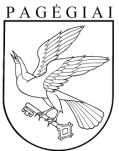 Pagėgių savivaldybės tarybasprendimasdėl PAGĖGIŲ SAVIVALDYBĖS PRIVATIZAVIMO KOMISIJOS SUDARYMO  2019 m. liepos 12 d. Nr. T1-129Pagėgiai